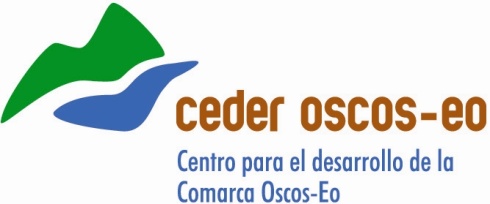 Anexo ISOLICITUD DE PARTICIPACIÓNPROCESO DE SELECCIÓN PARA LA CONTRATACIÓN DE PERSONAL TÉCNICO PARA EL CEDER OSCOS-EO (PUESTO DE TRABAJO EN EL ÁREA ECONÓMICO-FINANCIERA)NOMBRE Y APELLIDOS: ……………………………………….………………….………………………………………….….. DNI/NIF/NIE: ……………………………………………………….…………..……………………………………………………..DIRECCIÓN …………………………………….………………….…………………………………………………………………. LOCALIDAD:  …………………………………………………………………….…………………………    C.P.: ………….…… PROVINCIA: ………………………………………….……..……..  FECHA DE NACIMIENTO: ……......................... TELÉFONO (*): …………………………………  E-MAIL (*): …………………………………..……………………………….(*) Durante el proceso de selección, el contacto con los solicitantes se realizará mediante este teléfono y e-mailEXPONE:Que ha tenido conocimiento de la convocatoria pública efectuada por el CEDER Oscos-Eo  para la selección de personal TÉCNICO, y es por ello queDECLARA:PRIMERO.- Que conoce la convocatoria, siendo su deseo de participar en el proceso de selección, aceptando íntegramente el contenido de la misma y comprometiéndose a su cumplimiento.SEGUNDO.- Que reúne todos los requisitos exigidos en la convocatoria.TERCERO.- Que es español o extranjero con residencia legal en España, en los términos establecidos en el artículo 57 de la Ley 7/2007, del Estatuto Básico del Empleado Público.CUARTO.- Que tiene cumplidos 18 años de edad y no ha alcanzado la edad de jubilación.QUINTO.- Que posee la capacidad funcional para el normal desarrollo del trabajo encomendado.SEXTO.- Que no  se  hallar incurso/a  en  ninguno  de  los  supuestos  de  incapacidad  o incompatibilidad establecidos en la legislación vigente.SÉPTIMO.- Estar en posesión del Carnet de Conducir, permiso de conducción B y disponibilidad de vehículo propio.OCTAVO.- Estar en posesión de alguno de los siguientes títulos oficiales o de los Títulos Universitarios Oficiales “pre-Bolonia” equivalentes (Diplomatura en Ciencias Empresariales, Licenciatura en Ciencias Económicas y Empresariales):Grado de Economía.Grado de Administración y Dirección de Empresa.Grado de Gestión y Administración Pública.Grado en Finanzas y Contabilidad.NOVENO.- Que se adjunta la siguiente documentación requerida en el apartado 7:Fotocopia del DNI. o N.I.E. del/la solicitante.Fotocopia de la titulación académica exigida en la convocatoria o certificación académica equivalente.Currículum.Informe de vida laboral actualizado.Anexo II: relación y autobaremación de méritos alegados que son computables en el proceso de selección. Los méritos que no se incluyan en este anexo no se computarán, aún cuando se aporte la acreditación.Fotocopia de los justificantes acreditativos de los méritos alegados en el Anexo II.Fotocopia del Carné de conducir.En …………………………………………………………., a …….. de ……………………………. de  2022Fdo: ....................................AL PRESIDENTE DEL CEDER OSCOS-EO.C/ Camilo Barcia Trelles, 10 - bajo, Vegadeo (Asturias)PROTECCIÓN DE DATOS:En cumplimiento  con la Ley 3/2018 de 5 de diciembre de Protección de Datos Personales  y Garantía de los Derechos Digitales así como en las obligaciones previas de información exigidas en el Reglamento  Europeo UE 679/2016 le informamos que Centro Para el Desarrollo de la Comarca  Oscos-Eo con CIF G33476052, con dirección sita en Calle Camilo Barcia Trelles, 10,  bajo,  33770,  Vegadeo ( Asturias), teléfono 985476509 y e-mail ceder@oscos-eo.net, es el responsable de tratamiento de los datos personales facilitados por  el propio interesado a través del presente formulario.  La finalidad prevista no es otra que participar en el proceso de selección para la contratación de personal técnico. Los datos facilitados serán comunicados a las empresas o administraciones públicas para el correcto cumplimiento de la relación profesional que nos une. NO se prevé transferencia de datos a terceros países.Centro Para el Desarrollo de la Comarca  Oscos-Eo le recuerda en este acto que al inicio de nuestra relación profesional fue informado del tratamiento de sus datos de carácter personal. Los datos proporcionados se conservarán mientras se mantenga la relación profesional y/o  durante los años necesarios para cumplir con las obligaciones legales. Los datos no se cederán a terceros salvo en los casos en que exista una obligación legal. Usted tiene derecho a obtener información sobre si estamos tratando datos personales que le conciernen o no y puede ejercer sus derechos de acceso, rectificación, supresión, oposición, limitación y portabilidad comunicándolo a la dirección facilitada al inicio del presente aviso, adjuntado copia de su DNI para su tramitación. Sepa que si considera que se han vulnerado sus derechos puede comunicarlo ante la Autoridad de Control.  Agencia Española  de Protección de Datos.  En  caso de extravío  puede solicitarnos de nuevo la información entregada a través de nuestra información de contacto